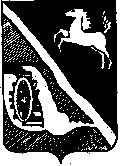 АДМИНИСТРАЦИЯ ШЕГАРСКОГО РАЙОНАТОМСКОЙ ОБЛАСТИП О С Т А Н О В Л Е Н И Е05.04.2016	№ 203с. МельниковоО внесении изменений в постановление Администрации Шегарского районаот 30.09.2014 № 1109 «Об утверждении муниципальной программы«Развитие автомобильных дорог общего пользования местного значения Шегарского района Томской области на 2015-2017 годы»В целях повышения эффективности расходования бюджетных средствПОСТАНОВЛЯЮ:1. Приложения №1 и №3 к муниципальной программе «Развитие автомобильных дорог общего пользования местного значения Шегарского района Томской области на 2015-2017 годы» утвержденной постановлением Администрации Шегарского района от 30.09.2014 № 1109 изложить в новой редакции согласно приложению.2. Настоящее постановление опубликовать в газете «Шегарский вестник» и разместить на официальном сайте Администрации Шегарского района в информационно-телекоммуникационной сети «Интернет» (http://www.shegadm.ru).3. Настоящее постановление вступает в законную силу с момента его опубликования.4. Контроль за исполнением настоящего постановления возложить на заместителя Главы Шегарского района по вопросам жизнеобеспечения и безопасности Викулов М.В.Глава Шегарского района	В.Ф. МаргертМ.С. Мальчуковский(38247)21451Приложениек постановлениюАдминистрации Шегарского района05.04.2016 № 203Паспорт муниципальной программы«Развитие автомобильных дорог общего пользованияместного значения Шегарского района Томской областина 2015-2017 годы»                                                                                                                  Приложение №1Приложение 3ПЕРЕЧЕНЬ ПРОГРАММНЫХ МЕРОПРИЯТИЙ МУНИЦИПАЛЬНОЙ                   ПРОГРАММЫ "Развитие автомобильных дорог общего пользования местного значения Шегарского района Томской области на 2015-2017гг."(наименование программы (подпрограммы)Наименование муниципальной программыРазвитие автомобильных дорог общего пользования местного значения  Шегарского района Томской областиРазвитие автомобильных дорог общего пользования местного значения  Шегарского района Томской областиРазвитие автомобильных дорог общего пользования местного значения  Шегарского района Томской областиРазвитие автомобильных дорог общего пользования местного значения  Шегарского района Томской областиКоординаторЗаместитель Главы Шегарского района по вопросам жизнеобеспечения и безопасностиЗаместитель Главы Шегарского района по вопросам жизнеобеспечения и безопасностиЗаместитель Главы Шегарского района по вопросам жизнеобеспечения и безопасностиЗаместитель Главы Шегарского района по вопросам жизнеобеспечения и безопасностиОтветственный исполнитель муниципальной программыОтдел строительства и архитектуры администрации Шегарского районаОтдел строительства и архитектуры администрации Шегарского районаОтдел строительства и архитектуры администрации Шегарского районаОтдел строительства и архитектуры администрации Шегарского районаСоисполнители муниципальной программы----Участники мероприятий муниципальной программыМуниципальное образование «Шегарский район», администрация Шегарского районаМуниципальное образование «Шегарский район», администрация Шегарского районаМуниципальное образование «Шегарский район», администрация Шегарского районаМуниципальное образование «Шегарский район», администрация Шегарского районаЦели муниципальной программы- Содействие  экономическому   росту Шегарского района,   укрепление единого экономического пространства,  удовлетворение потребности    населения     в     перевозках     по  автомобильным дорогам  общего пользования местного значения Шегарского района;- обеспечение безопасности  дорожного  движения  на автомобильных дорогах общего пользования  местного значения Шегарского района.            - Содействие  экономическому   росту Шегарского района,   укрепление единого экономического пространства,  удовлетворение потребности    населения     в     перевозках     по  автомобильным дорогам  общего пользования местного значения Шегарского района;- обеспечение безопасности  дорожного  движения  на автомобильных дорогах общего пользования  местного значения Шегарского района.            - Содействие  экономическому   росту Шегарского района,   укрепление единого экономического пространства,  удовлетворение потребности    населения     в     перевозках     по  автомобильным дорогам  общего пользования местного значения Шегарского района;- обеспечение безопасности  дорожного  движения  на автомобильных дорогах общего пользования  местного значения Шегарского района.            - Содействие  экономическому   росту Шегарского района,   укрепление единого экономического пространства,  удовлетворение потребности    населения     в     перевозках     по  автомобильным дорогам  общего пользования местного значения Шегарского района;- обеспечение безопасности  дорожного  движения  на автомобильных дорогах общего пользования  местного значения Шегарского района.            Задачи муниципальной программы- Обеспечение сохранности   автомобильных  дорог  общего  пользования   местного значения и искусственных сооружений на них, приоритетное выполнение на  них  работ  по содержанию  и   ремонту   в   целях   доведения   их транспортно-эксплуатационного      состояния      до нормативных требований;                             
- повышение   технического   уровня  существующих автомобильных  дорог  общего пользования местного значения Шегарского района Томской области.- Обеспечение сохранности   автомобильных  дорог  общего  пользования   местного значения и искусственных сооружений на них, приоритетное выполнение на  них  работ  по содержанию  и   ремонту   в   целях   доведения   их транспортно-эксплуатационного      состояния      до нормативных требований;                             
- повышение   технического   уровня  существующих автомобильных  дорог  общего пользования местного значения Шегарского района Томской области.- Обеспечение сохранности   автомобильных  дорог  общего  пользования   местного значения и искусственных сооружений на них, приоритетное выполнение на  них  работ  по содержанию  и   ремонту   в   целях   доведения   их транспортно-эксплуатационного      состояния      до нормативных требований;                             
- повышение   технического   уровня  существующих автомобильных  дорог  общего пользования местного значения Шегарского района Томской области.- Обеспечение сохранности   автомобильных  дорог  общего  пользования   местного значения и искусственных сооружений на них, приоритетное выполнение на  них  работ  по содержанию  и   ремонту   в   целях   доведения   их транспортно-эксплуатационного      состояния      до нормативных требований;                             
- повышение   технического   уровня  существующих автомобильных  дорог  общего пользования местного значения Шегарского района Томской области.Целевые показатели эффективности реализации муниципальной программы- Прирост протяженности автомобильных дорог общего пользования местного значения, отвечающих нормативным требованиям и условиям безопасности дорожного движения;- протяженность отремонтированных дорог общего пользования местного значения.- Прирост протяженности автомобильных дорог общего пользования местного значения, отвечающих нормативным требованиям и условиям безопасности дорожного движения;- протяженность отремонтированных дорог общего пользования местного значения.- Прирост протяженности автомобильных дорог общего пользования местного значения, отвечающих нормативным требованиям и условиям безопасности дорожного движения;- протяженность отремонтированных дорог общего пользования местного значения.- Прирост протяженности автомобильных дорог общего пользования местного значения, отвечающих нормативным требованиям и условиям безопасности дорожного движения;- протяженность отремонтированных дорог общего пользования местного значения.Сроки реализации муниципальной программы                         2015 – 2017 годы.                          2015 – 2017 годы.                          2015 – 2017 годы.                          2015 – 2017 годы. Источники финансирования муниципальной программы, в том числе по годам (прогноз)Расход (тыс. руб.)Расход (тыс. руб.)Расход (тыс. руб.)Расход (тыс. руб.)Источники финансирования муниципальной программы, в том числе по годам (прогноз)Всего2015 г.2016г.2017г.Всего: в том числе147025,55148,532528,50114348,55Средства бюджета муниципального района15236,5148,51816,4         13271,6Средства областного бюджета (по согласованию)125789,05030712,195076,95Средства федерального бюджета (по согласованию)6000,0006000,0Другие источники (по согласованию)     0 000Ожидаемые конечные результатыреализации муниципальной программыРеализация муниципальной программы позволит выполнить комплекс работ по содержанию и ремонту автомобильных дорог общего пользования местного значения и искусственных сооружений на них, а также улично-дорожной сети населенных пунктов, который позволит улучшить транспортно-эксплуатационное состояние и снизит количество дорожно-транспортных происшествий.Реализация муниципальной программы позволит выполнить комплекс работ по содержанию и ремонту автомобильных дорог общего пользования местного значения и искусственных сооружений на них, а также улично-дорожной сети населенных пунктов, который позволит улучшить транспортно-эксплуатационное состояние и снизит количество дорожно-транспортных происшествий.Реализация муниципальной программы позволит выполнить комплекс работ по содержанию и ремонту автомобильных дорог общего пользования местного значения и искусственных сооружений на них, а также улично-дорожной сети населенных пунктов, который позволит улучшить транспортно-эксплуатационное состояние и снизит количество дорожно-транспортных происшествий.Реализация муниципальной программы позволит выполнить комплекс работ по содержанию и ремонту автомобильных дорог общего пользования местного значения и искусственных сооружений на них, а также улично-дорожной сети населенных пунктов, который позволит улучшить транспортно-эксплуатационное состояние и снизит количество дорожно-транспортных происшествий.№ п/пНаименование мероприятия Ресурсное обеспечениетыс. руб. Ресурсное обеспечениетыс. руб. Ресурсное обеспечениетыс. руб. Ресурсное обеспечениетыс. руб. Ресурсное обеспечениетыс. руб.Сроки выполненияИсполнитель (получатель денежных средств)Ожидаемый непосредственный результат№ п/пНаименование мероприятиявсегов том числе в том числе в том числе в том числе Сроки выполненияИсполнитель (получатель денежных средств)Ожидаемый непосредственный результат№ п/пНаименование мероприятиявсегоФБОБ МБЧастные инвестицииСроки выполненияИсполнитель (получатель денежных средств)Ожидаемый непосредственный результат1Задача №1.Разработка проекта организации дорожного движения на территории Шегарского района148,500148,502015г.МКУ Администрация Шегарского районаДля организации безопасности дорожного движения2Задача № 2.Устройство дорожных знаков и дорожных сооружений на автомобильных дорогах общего пользования местного значения вне границ населенных пунктов в границах МО «Шегарский район»200,000200,002016г.МКУ Администрация Шегарского районаДля организации безопасности дорожного движения3Задача №3Ремонт автомобильных дорог общего пользования местного значения на территории МО «Шегарский район»32 328,5030 712,10 1 616,402016МКУ Администрация Шегарского районаВ целях улучшения качества дорожного покрытия4Задача №4.Реконструкция автомобильной дороги от Бакчарской трассы до с. Вороновка16519,556000,06981,953537,602017г.МКУ Администрация Шегарского районаУлучшения качества автомобильных дорог общего пользования5Задача №5Реконструкция автомобильной дороги от Бакчарской трассы до с. Татьяновка97 829,0088 095,09 734,002017г.МКУ Администрация Шегарского районаУлучшения качества автомобильных дорог общего пользования местного значенияИТОГО 147025,556000,0125 789,0515 236,500